Приложение 3 Инвестиционная площадка №  67-12-07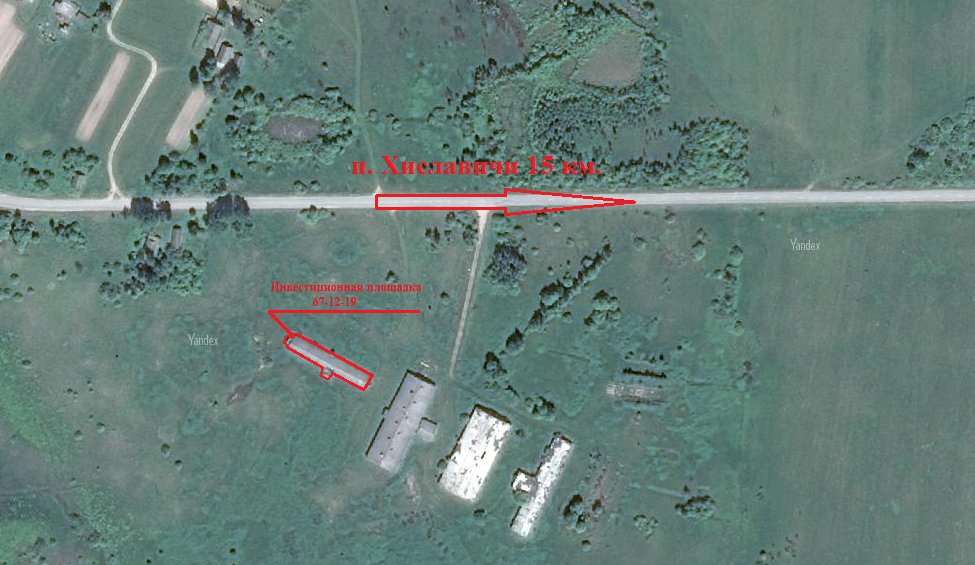 1.Месторасположение:-  Смоленская область, Монастырщинский район, Гоголевское сельское поселение, д. Гоголевка.-  расстояние до г. Москва - 450 км.-  расстояние до г. Смоленск -72 км.-  расстояние до г. Починок - 52 км.-  расстояние до п. Монастырщина – 12 км.2. Характеристика участка:-   площадь – 3 га.-   категория земель - земли сельскохозяйственного назначения;-  существующие строения – здание телятника, общей площадью-643,9 кв. м.-  форма собственности - государственная.-приоритетное направление использования - производство сельскохозяйственной продукции.3.Подъездные пути:-  50 км до автодороги Смоленск - Брянск.-  12 км до автодороги Монастырщина - Починок.-  15 км до автодороги Монастырщина - Смоленск.4.Инженерные коммуникации:-  Газоснабжение:-  не имеется;-  Электроснабжение: -  точка подключения электроснабжения в 0,9 км. от участка.-  максимальная мощность -2,18 МВА;-  Водоснабжение:-  точка подключения водоснабжения в 0,9 км. от участка.-  Водоотведение: -  имеется.5.Условия предоставления:-   рыночная стоимость:-  аренда с последующим выкупом - 10000 рублей/год;-  выкуп - 238300 рублей.